   桃園市進出口商業同業公會 函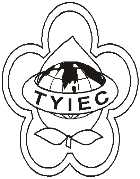          Taoyuan Importers & Exporters Chamber of Commerce桃園市桃園區中正路1249號5樓之4           TEL:886-3-316-4346   886-3-325-3781   FAX:886-3-355-9651                ie325@ms19.hinet.net     www.taoyuanproduct.org	受 文 者：各相關會員發文日期：中華民國110年9月15日發文字號：桃貿豐字第110333號附    件：主    旨：社團法人中華民國學名藥協會原訂於5月舉辦化粧品GMP技術研習營(一)「化粧品GMP文件系統建置及生產管理」因疫情影響延期辦理活動資訊，詳如說明，請查照。說    明：      一、依據桃園市政府衛生局中華民國110年9月11日桃衛藥字第1100082801號函辦理。      二、旨揭單位承接衛生福利部食品藥物管理署委辦「110年度提升化粧品產業GMP符合能力計畫」，將於北、中及南區舉辦3場化粧品GMP技術研習營，並邀請豐富化粧品GMP經驗之講師與公司(廠)分享實務經驗及分組實作討論，請會員廠商踴躍參與報名。      三、活動資訊:          (ㄧ)日期及地點:1.中區:110年10月1日(星期五)  9時30分至17時，臺中世界貿易中心300及304會議室(台中市西屯區天保街60號3樓)。 2.北區:110年10月5日(星期二) 9時30分至17時，IEAT國際會議中心902及1002會議室(台北市中山區松江路350號9樓)。3.南區:110年10月15日(星期五) 上午9時30分至17時，蓮潭國際文教會館國際二廳(高雄市左營區崇德路801號B1)。          (二)主題:化粧品GMP文件系統建置及生產管理(含批次製造紀錄)。 (三)主持人:中國醫藥大學藥用化粧品學系，溫國慶 榮譽  教授。           (四)報名事項: 1.本次課程依疫情警戒層級調整活動辦理方式及人數控管，當天會場採現場及同步教室並行，詳細資訊以社團法人中華民國學名藥協會官網(https://www.tgpa.org.tw/)公告為準。2.報名方式:該研討會一律採網路報名，報名及簡章可至社團法人中華民國學名藥協會官網(https://www.tgpa.org.tw/)「活動與消息」本次化粧品GMP技術研習營(一)「文件系統建置及生產管理」活動網頁，填寫報名系統及下載報名簡章，如有相關問題可致電(02-25314389分機13)洽詢。 3.報名期間:即日起至110年9月22日17時或各場次額滿終止報名。。        四、該計畫提供化粧品製造場所GMP輔導及法規技術諮詢，協助業者瞭解化粧品優良製造準則(GMP)與實務應用，詳細資訊請至社團法人中華民國學名藥協會官網「化粧品GMP 專區」查詢或致電(02-25314389)洽詢。  理事長  簡 文 豐